В канун нового 2021 года в  гости к детишкам в наш садик пришли Дед Мороз со Снегурочкой. Дети водили хоровод, читали стихи и много играли. В завершении утренника получили подарки.Здравствуй, Дедушка Мороз!Волшебство ты нам принес.Самый добрый ты на свете,Самый лучший на планете!Очень любишь ты детишек,Даже маленьких плутишек.Всех-всех-всех ты удивляешь,С Новым годом поздравляешь!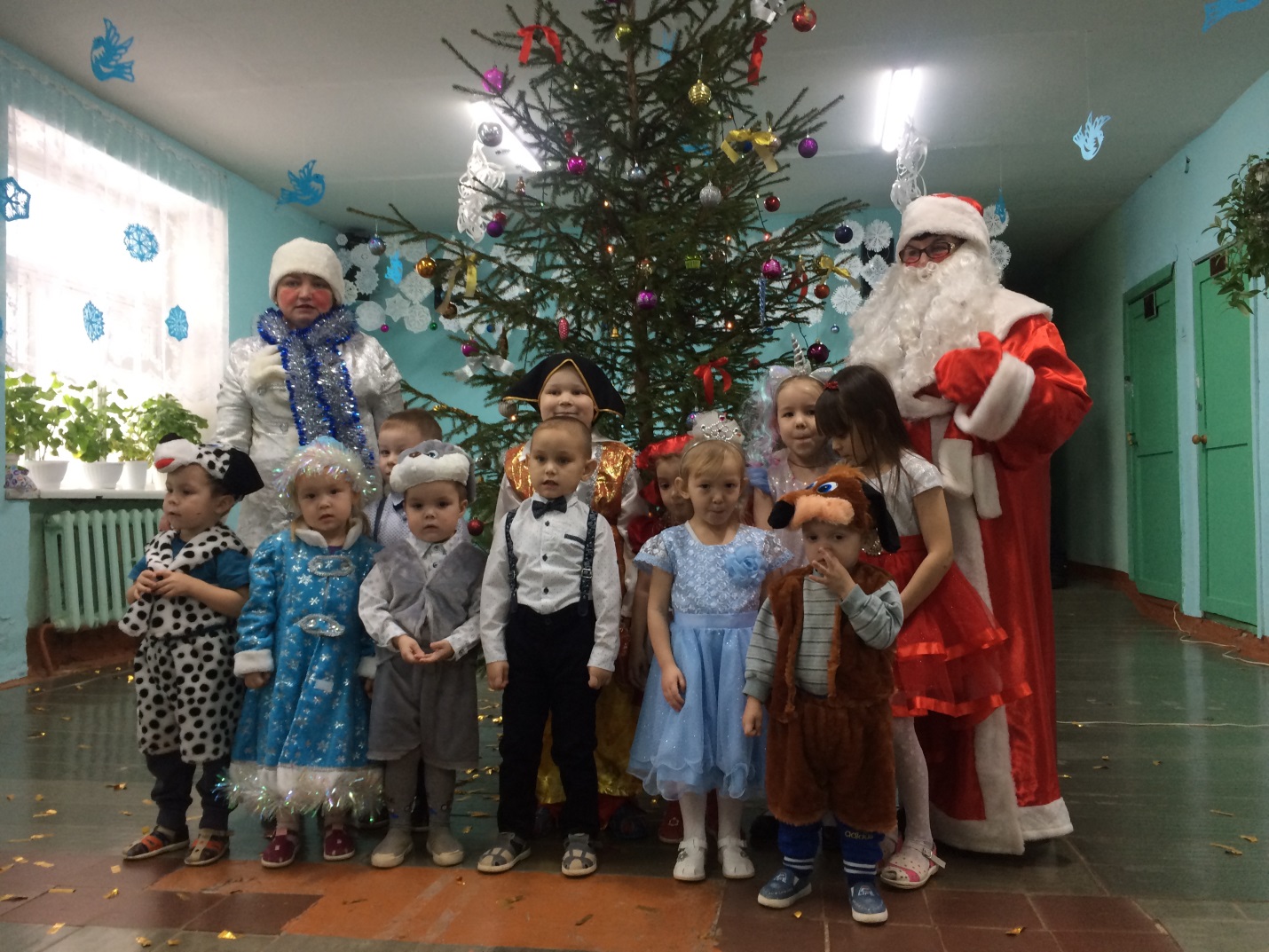 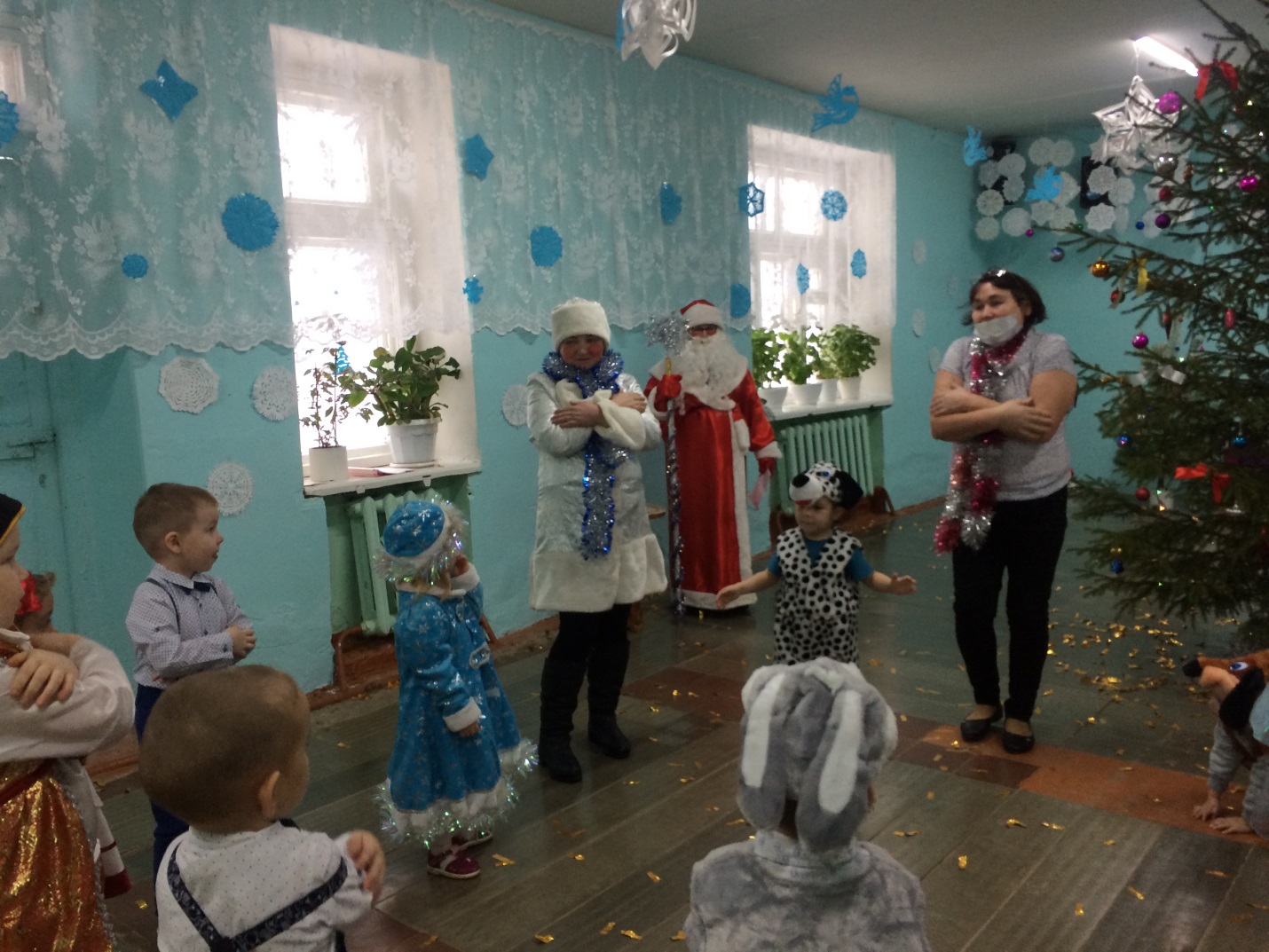 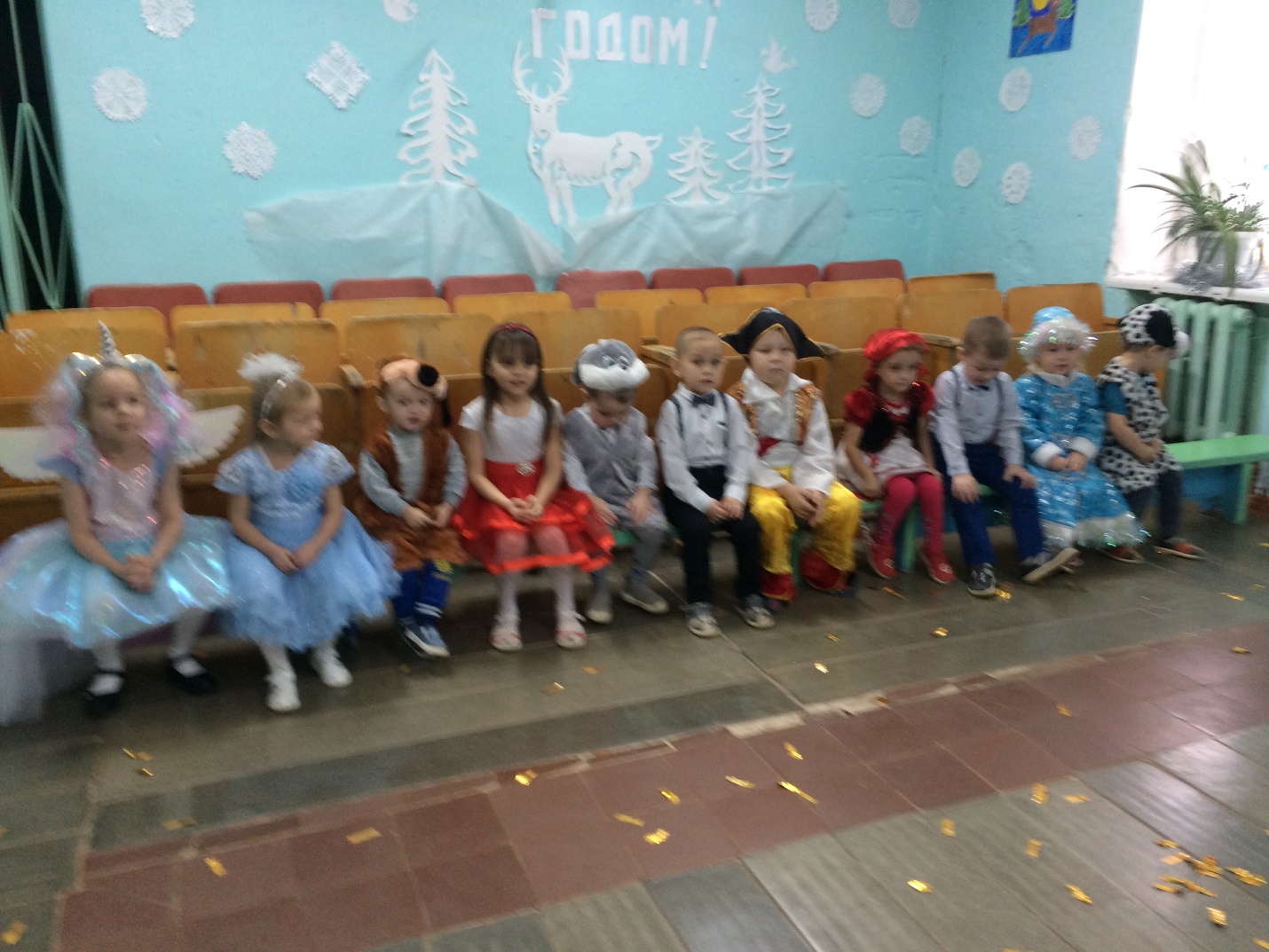 